Artikel 1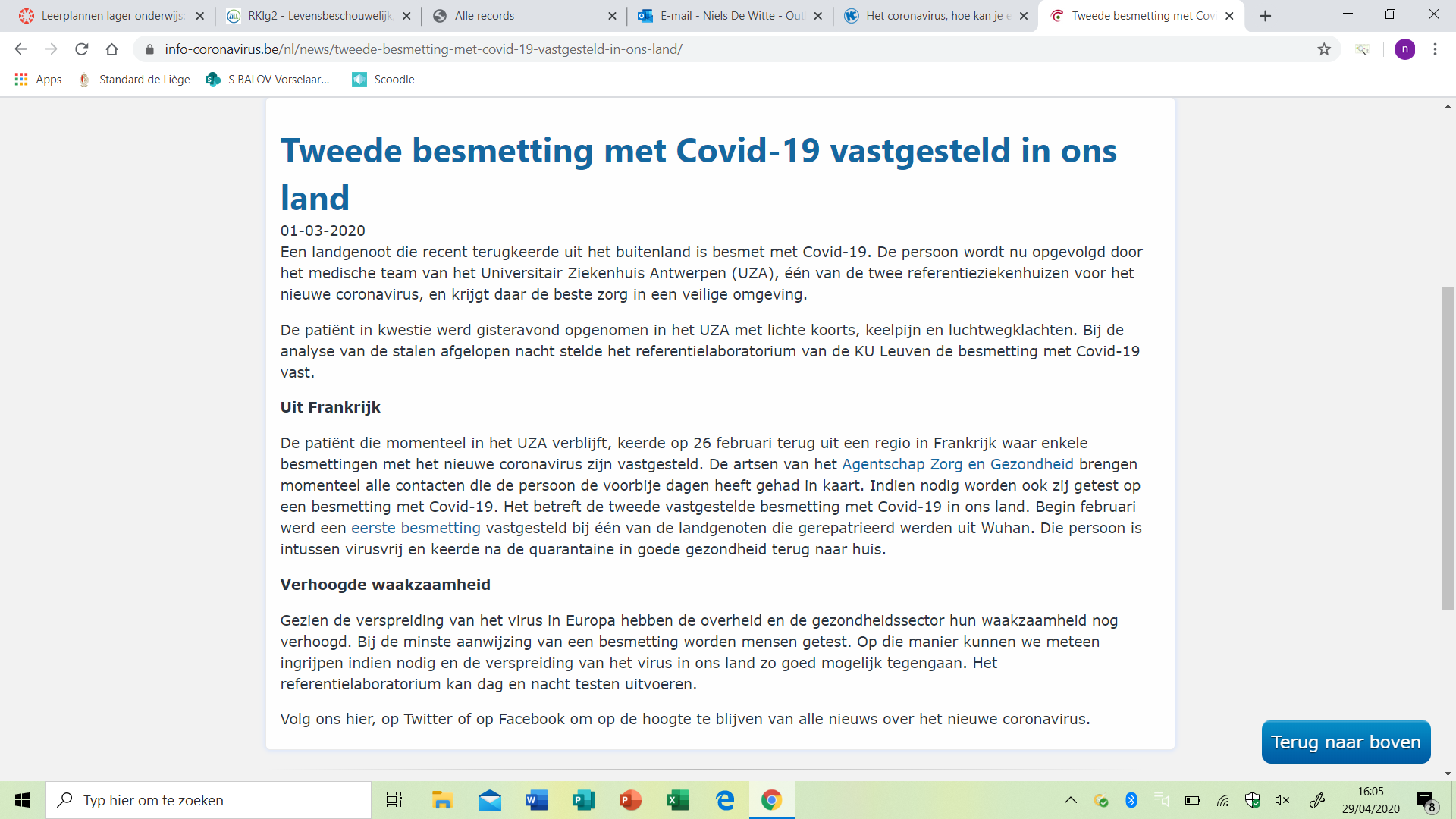 Vragen bij het artikelWat is een andere naam voor coronavirus? ………………………………………..Van welk land kwam de besmette persoon? ……………………………………….Op welke dag keerde deze persoon terug naar ons land? …………………………………..In welk ziekenhuis is hij/zij opgenomen? …………………………………Artikel 2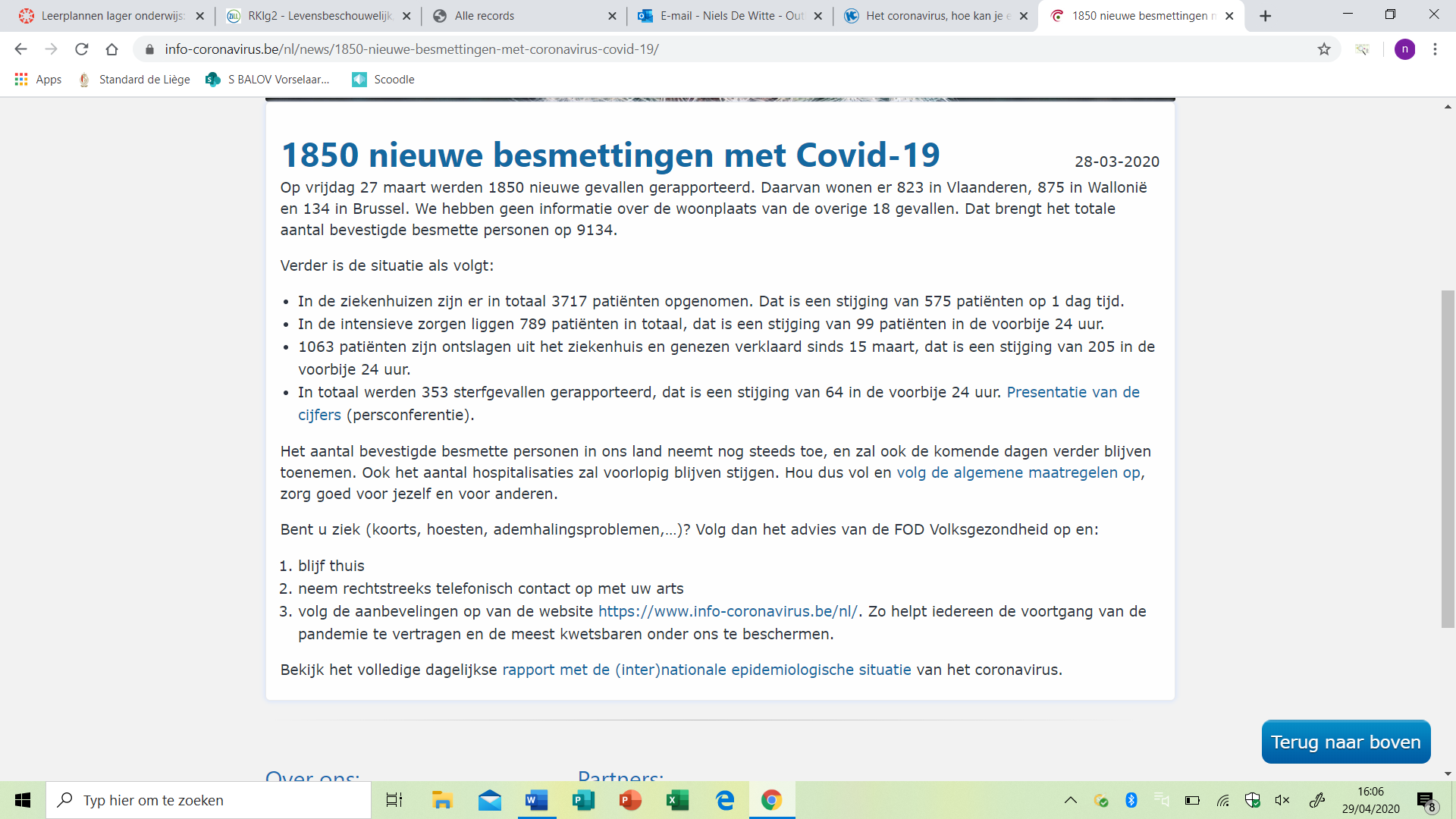 Vragen bij het artikelHoeveel nieuwe besmettingen wonen in Vlaanderen?Hoeveel patiënten zijn er in totaal opgenomen in het ziekenhuis?Hoeveel personen zijn er in totaal gestorven aan het virus? Artikel 3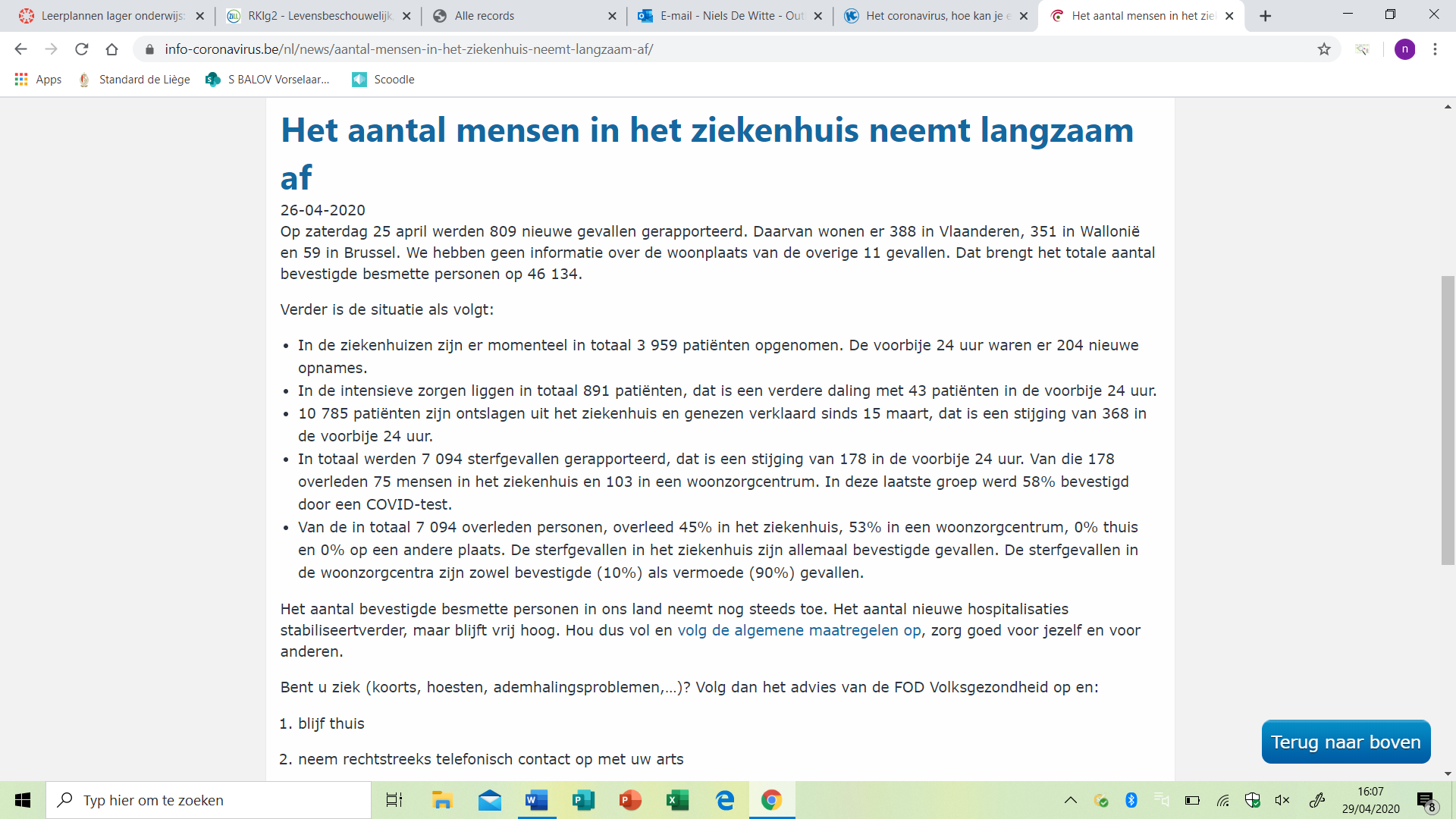 Vragen bij het artikelHoeveel nieuwe besmettingen wonen in Brussel?..................................Hoeveel mensen zijn er in totaal ontslagen uit het ziekenhuis? Dus genezen verklaard? ………………………….Hoeveel procent van de overlijdens komen uit de woonzorgcentra? ………………………….Tijdens de coronacrisis mag ik met mijn vrienden afspreken wanneer ik maar wil?  Ja/neen  (omcirkel)